от 06.10.2017								                                     № 27О внесении изменений в Распоряжение городского Совета от 07.03.2012 № 8   «О порядке тестирования муниципальных служащих отдела по обеспечению деятельности городского Совета и Контрольно-счетной палаты»В целях повышения результативности проведения аттестаций и квалификационных экзаменов муниципальных служащих:Внести в Распоряжение городского Совета от 07.03.2012 № 8 «О порядке тестирования муниципальных служащих отдела по обеспечению деятельности городского Совета и Контрольно-счетной палаты» следующие изменения:В наименовании, пунктах 1 и 2 Распоряжения  слова «отдела по обеспечению деятельности» и «и Контрольно-счетной палаты» исключить.Внести в Положение о порядке тестирования муниципальных служащих отдела по обеспечению деятельности городского Совета и Контрольно-счетной палаты, утвержденное Распоряжением городского Совета от 07.03.2012 № 8 следующие изменения:В наименовании и пункте 1.1. Положения слова «отдела по обеспечению деятельности» и «и Контрольно-счетной палаты» исключить.В пункте 2.4. Положения цифры «30» и «50» заменить цифрами «40» и «60» соответственно;В абзаце 15 пункта 3.1. цифру «60» заменить цифрой «80».Разместить настоящее Распоряжение на официальном сайте городской Администрации в разделе «Городской Совет депутатов» (www.gs.gorodmirny.ru).Контроль исполнения настоящего Распоряжения оставляю за собой.Председатель городского Совета 	                                                        О.В. ПутинцеваРоссийская ФедерацияРеспублика Саха (Якутия)МИРНИНСКИЙГОРОДСКОЙ СОВЕТМуниципального образования«Город Мирный»  Мирнинского района                                                                РАСПОРЯЖЕНИЕ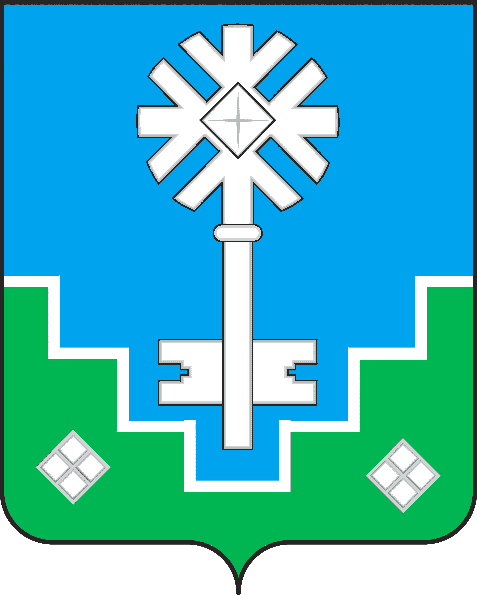 Россия Федерацията  Саха Республикатын Мииринэй оройуонун «Мииринэй куорат»  муниципальнай тэриллии МИИРИНЭЙ КУОРАТ СЭБИЭТЭДЬАhАЛ